		Соглашение		О принятии согласованных технических правил Организации Объединенных Наций для колесных транспортных средств, предметов оборудования и частей, которые могут быть установлены и/или использованы на колесных транспортных средствах, и об условиях взаимного признания официальных утверждений, выдаваемых на основе этих правил Организации Объединенных Наций*(Пересмотр 3, включающий поправки, вступившие в силу 14 сентября 2017 года)		Добавление 99 – Правила № 100 ООН			Пересмотр 2 – Поправка 4Дополнение 4 к поправкам серии 02 − Дата вступления в силу: 28 мая 2019 года		Единообразные предписания, касающиеся официального утверждения аккумуляторных электромобилей в отношении особых требований к электрическому приводуНастоящий документ опубликован исключительно в информационных целях. Аутентичным и юридически обязательным текстом является документ: ECE/TRANS/WP.29/2018/135.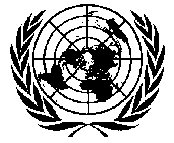 ОРГАНИЗАЦИЯ ОБЪЕДИНЕННЫХ НАЦИЙВключить новый пункт 12.5 следующего содержания:«12.5		Договаривающиеся стороны, применяющие настоящие Правила, продолжают признавать официальные утверждения типа, предоставленные впервые на основании предыдущих серий поправок к настоящим Правилам до 15 июля 2016 года».Пункт 12.5 (прежний), изменить нумерацию на 12.6.E/ECE/324/Rev.2/Add.99/Rev.2/Amend.4−E/ECE/TRANS/505/Rev.2/Add.99/Rev.2/Amend.4E/ECE/324/Rev.2/Add.99/Rev.2/Amend.4−E/ECE/TRANS/505/Rev.2/Add.99/Rev.2/Amend.4E/ECE/324/Rev.2/Add.99/Rev.2/Amend.4−E/ECE/TRANS/505/Rev.2/Add.99/Rev.2/Amend.424 June 2019 